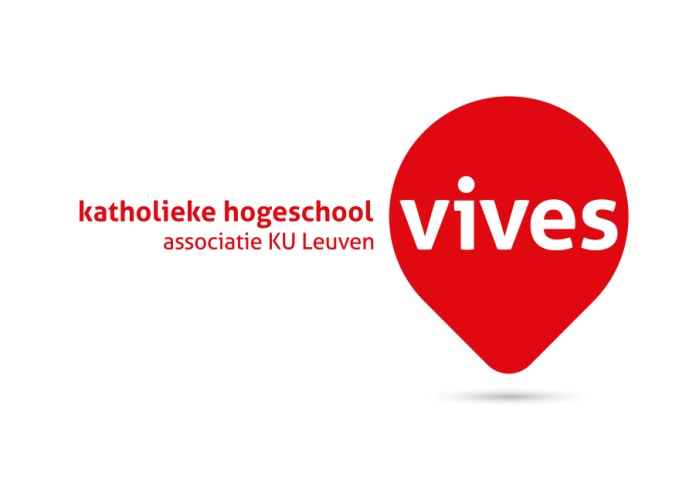 VIVES KORTRIJK		ACADEMIEJAAR: 2015-2016SAW-INFORMATIEVAARDIGHEDEN:SADAN-OPDRACHTLeren op een correcte manier omgaan met verworven informatieSTUDIES Toegepaste psychologieONDERZOCHT DOOR :	EMILIE LEPLAE	1 BATP A4	R0628238Stap 1: Algemene Onderwerpsverkenning1.1 trefwoorden of zoektermen. Google: Familiaal geweldIntra familiaal geweldSteunpunt algemeen welzijnswerk:PartnergeweldStalkingKindermishandelingOudermishandelingOuderenmis(be)handelingEergerelateerd geweld (omwille van de eer)Sibling-geweld (broer-zus)Wikipedia:Huiselijk geweld1.2. Verkennende zoekopdracht.1.3 Bruikbaarheid en betrouwbaarheid. LINK http://www.steunpunt.be/onderwerpen/geweld_en_misbruik/familiaal_geweldMijn eerste zoekresultaat was de site van Steunpunt Algemeen welzijn. Deze site bevat heel interessante basisuitleg over het onderwerp. Het Steunpunt Algemeen Welzijnswerk is een Vlaams kennis- en expertisecentrum, dat de praktijk- en beleidsontwikkeling van sociaal werk ondersteunt en stimuleert. De site is dan ook zeker bruikbaar en betrouwbaar. De site bevat ook een zekere mate van relevantie.LINK: http://limo.libis.be/primo_library/libweb/action/search.do?cs=frb&ct=frb&frbg=347355741&fctN=facet_frbrgroupid&fctV=347355741&doc=32LIBIS_ALMA_DS71154332170001471&lastPag=&lastPagIndx=1&rfnGrp=frbr&frbrSrt=date&frbrRecordsSource=Primo+Local&dscnt=0&scp.scps=scope%3A%2832LIBIS_ALMA_DS_P%29%2Cscope%3A%28SCOPE_773%29%2Cscope%3A%28KHBO_P%29%2Cscope%3A%28%22KATHO%22%29%2Cprimo_central_multiple_fe&frbg=&tab=all_content_tab&dstmp=1447922087528&srt=rank&ct=search&mode=Basic&&dum=true&tb=t&indx=1&vl%28freeText0%29=huiselijk%20geweld&fn=search&vid=VIVES_KATHO Dit vond ik in Limo door huiselijk geweld op te zoeken. Dit is een vaktijdschrift. De informatie is zeer interessant en zeker bruikbaar. De publicatiedatum is nog niet zeer oud en de auteurs zijn specialisten in het vak. De artikels bevatten een inleiding en een besluit. Elk artikel bevat ook een lijst met bronnen. Het vaktijdschrift is dan ook zeker betrouwbaar.1.4 Wat neem ik mee?In het begin verliep het zoekproces redelijk langzaam. Ik vond wel redelijk snel verschillende trefwoorden, maar eens we met de verkennende opdracht begonnen vond ik het moeilijk om juiste combinaties met de trefwoorden te maken. De ene keer was het veel te breed en de andere keer veel te afgebakend. Ik ben dan bij de verkennende opdracht breed verder gegaan en nadien een aantal bronnen van dichterbij gaan bekijken, zoals het hierboven genoemde vaktijdschrift.Ik heb redelijk wat trefwoorden die interessant zijn om dieper onderzoek op uit te voeren. Voorlopig zou ik dus zeggen dat ik niet meteen andere trefwoorden zou gebruiken, maar misschien komen verder tijdens de opdracht toch nog andere trefwoorden boven.Stap 2: De basistekst2.1 BronvermeldingKoenraadt, F. & Liem, M. (2010). Fataal huiselijk geweld: Doding van eigen kind, partner of ouder. Justitiële verkenningen, 36(8), 100-114.2.2 Context
Vaktijdschrift: Justitiële verkenningen
Organisatie tijdschrift: Wetenschappelijk Onderzoek- en Documentatiecentrum, Ministerie van Justitie
Doelgroep / professionelen: Er staat vermeld in het vaktijdschrift dat het gratis wordt aangeboden aan personen die beleidsmatig werkzaam zijn ten behoeve van het ministerie van Justitie. Andere belangstellenden kunnen altijd een abonnement betalen.2.3 Auteur
Dr. Frans Koenraadt is als hoogleraar Forensische Psychiatrie en Psychologie verbonden aan de Universiteit Utrecht; hij is tevens wetenschappelijk adviseur bij het Pieter Baan Centrum (NIFP) te Utrecht en bij de Forensisch Psychiatrische Kliniek te Assen. Dr. Marieke Liem is als universitair docent Criminologie verbonden aan de Universiteit Leiden. 2.4 Structuur
Er zit een duidelijk structuur in de tekst. De tekst heeft een mooie opbouw. De tekst is onderverdeeld en heeft verschillende tussentitels. Niet overdreven veel, maar wel heel duidelijk. Er is enkel tekst aanwezig in dit artikel.
In de tekst wordt gebruik gemaakt van voetnoten. Er zijn er zes. Aan het einde van de tekst zijn de bronnen vermeld met de juiste elementen, maar niet volgens de APA-norm zoals wij moeten doen in onze opdracht.2.6 Lijsten2.6.1 Organisaties2.6.2 Specialisten2.6.3 Vaktermen2.6.4 Soorten bronnenDe meeste bronnen van mijn artikel zijn vaktijdschriften, er werden ook een aantal boeken geraadpleegd.2.7 SamenvattingIn vergelijking met andere zaken van moord en doodslag onderscheiden die, waar het gaat om fataal huiselijk geweld, zich vooral door de bijzondere en intense band tussen dader en slachtoffer, zoals bloedband, een liefdesrelatie, een opvoedingsrelatie of een verzorgingstaak. De fysieke en psychische nabijheid is cruciaal.
Het grootste deel van deze doding betreft (ex-)partnerdoding. Het merendeel van de daders is man en het merendeel van de slachtoffers vrouw. Een derde van de doding in gezinsverband wordt gepleegd met een vuurwapen, de meeste worden begaan door wurging of met gebruikmaking van een steekwapen.Partnerdoding is de meest voorkomende vorm van doding in gezinsverband. Er zijn twee theoretische benaderingen: Vrouwen worden gedomineerd door mannen, ze worden beschouwd als bezit (Levinson, 1989). Aan de ander kant hebben we de zelfverdediging, het noodweer door de vrouw, waarbij zij geweld gebruikt om zichzelf (en de kinderen) te beschermen tegenover het geweld van de mannelijke partner (Messner, 2000; Serran en Firestone, 2004).Bij kinderdoding bestaan de slachtoffers het grootste deel uit jongens van alle leeftijdscategorieën. Dit kan te maken hebben met het verschil in gedrag en disciplinemaatregelen tussen jongens en meisjes: een veronderstelling is dat jongens harder worden gestraft voor hun gedrag met gevolg een grotere kans op fatale afloop (Marks, 1996).De jeugdige daders van ouderdoding zijn voornamelijk first offenders, die zich aan de ouderlijke tirannie ontworstelen. Het wordt vooral gekenmerkt als een reactieve doding: een reactie op de langdurige terging, kwelling of mishandeling, al dan niet gepaard gaande met langdurig seksueel misbruik door de ouder(s). (Koenraadt, 1996)Meervoudige doding in het gezin wordt ook wel familicide genoemd. Als kinderen dit plegen gebeurt dit meestal uit primaire woede. Het doel van de dader is vaak om zijn identiteit te herwinnen. (Koenraadt, 1996) Het meest voorkomende is het doden van de partner en kind(eren).Doding in het gezin gevolgd door zelfdoding is een fenomeen waar twee typen fataal geweld, doding en zelfdoding, samengaan. Partnerdoding is hier ook het meest voorkomende type.De langdurige, intense en bijzondere band tussen gezinsleden kan gewelddadig en koesterend zijn, maar kan ook gaan knellen en verstikken en zo pijnlijk en ondraaglijk zijn, dat de relatie met een gewelddadige dood wordt beëindigd. Er is ook een grote heterogeniteit en complexiteit van de motieven en daardoor is maatwerk per zaak vereist.Stap 3 Beschikking krijgen en meer zoeken 3.1 Publicaties binnen handbereik? 3.2 AuteursMijn auteurs zijn ook meteen mijn sterauteurs. De andere auteurs die werden vernoemd worden maximaal eenmaal vernoemd.3.3 Zoek ter plaatse in bibIk vond van de auteurs van mijn artikel geen boeken die fysiek aanwezig waren in de bib. Ik heb dan een ander boek gekozen dat aansluit bij het thema. Ik koos het boek “Opvoeden kan zeer doen. Over oorzaken van kindermishandeling, hulpverlening en preventie”Voor- en achterflap: De flap is rood gekleurd. Langs de linker- en rechterkant vol rood en in het midden donkerder rood met afwisselend lichter rood. Op de voorflap staat de naam van de auteur en daaronder een kleine wazige foto van een kindje. Daaronder staat de hoofdtitel in grote letters gevolgd door de ondertitel in kleinere letters. De foto en tekst staat gecentreerd. De achterflap bevat op dezelfde manier het kleur rood. Bovenaan staat nogmaals de titel, die is gecentreerd. Daaronder een korte inhoud, die wordt gevolgd door een korte recensie. Daaronder vind je nog kort wat informatie over de auteur. Dit is allemaal rechts uitgelijnd. Rechts onderaan staat nog een barcode.Colofon: De colofon vind je achteraan in het boek terug. Daar vind je nogmaals de titel en auteur terug. Verder staat in volgende volgorde nog het ISBN nummer, wie de omslag vorm gaf, de uitgever en het adres voor informatie over overige uitgaven bij de uitgeverij SWP. Dit staat allemaal gecentreerd.3.4 Zoek verder buiten je basistekstTrefwoord: oudermishandelingStap 4 Contextualiseren 4.1 Organisaties (hulp- of dienstverlening)http://www.vzwzijn.be/home Ik bespreek de site van de vzw ZIJN, in beweging tegen geweld. Ze zetten zich in tegen geweld binnen vertrouwensrelaties. Ze treden preventief op en zijn laagdrempelig en zeer toegankelijk. Op het eerste zicht is de website zeer overzichtelijk, met niet te veel extra's.Op de startpagina vind je hun naam en een zoekfunctie om snel en gemakkelijk informatie terug te vinden. Er staan ook nog contactgegevens op. Aan de linkerkant vind je knoppen terug die je doorverwijzen naar andere pagina's. Volgende knoppen vind je terug: home, wie zijn we?, wat is geweld?, wat doen we?, waar kan je terecht?, getuigenissen, nieuws, nieuwsbrieven, agenda, contacteer ons en steun ons. Onder deze koppen vind je nog verschillende reeksen knoppen die nog meer specificeren. Onderaan de site vind je deze opdeling opnieuw, maar daar staat alles gelijk opgelijst. Voor de rest vind je nog op de startpagina 'Nieuws' waaronder alle geposte nieuwtjes staan. Dit zijn links naar interessante televisieprogramma's, artikels, studiedagen, campagnes en nog veel meer. Er is ook nog een vak waar je je kan inschrijven om de nieuwsbrief te ontvangen.Alle uitleg is zeer duidelijk en voor iedereen die er voor open staat verstaanbaar. Er staat zelfs informatie op voor kinderen en jongeren. Ik vind de taal eerder gemoedelijk dan zakelijk. De informatie op de site is ook gemakkelijk geschreven en heeft een goeie vorm.Onderaan rechts op de site kan je de ontwerpers van de site terugvinden: Site & hosting: Data-Art (2015). De VZW krijgt steun van de Vlaamse overheid. Verder vind ik geen identiteitsgegevens van auteurs die informatie op de site hebben gepost, noch datums wanneer deze zijn gepost of geschreven. Van bronnen staan er wel enkele links bij de korte uitleg over het 'nieuws' zodat je nog meer informatie kan verkrijgen door de link te gebruiken.Als ik nog wat meer ga kijken wat ze allemaal organiseren, dan zie ik dat hun agenda goed vol staat. Het is dus een zeer actieve organisatie die ernaar streeft om een verschil te maken. Het zijn ook zeer interessante campagnes. Er staan ook verschillende nieuwsbrieven online die je kan raadplegen om te weten waarmee ze bezig zijn.4.2 Juridische documentenBelgisch Staatsblad zoekterm: huiselijk geweldWET van 15 mei 2012 betreffende het tijdelijk huisverbod in geval van huiselijk geweld, Belgisch Staatsblad, 15 mei 2011.WET van 23 februari 2012 tot wijziging van artikel 458bis teneinde het uit te breiden voor misdrijven van huiselijk geweld, Belgisch Staatsblad, 23 februari 2012.DECREET van 29 november 2013 houdende instemming met het verdrag van de Raad van Europa inzake het voorkomen en bestrijden van geweld tegen vrouwen en huiselijk geweld en het aanhangsel, Straatsburg, Belgisch Staatsblad, 29 november 2013.WET van 24 november 1997 strekkende om het geweld tussen partners tegen te gaan, Belgisch Staatsblad, 6 februari 1998.WET van 28 januari 2003 tot toewijzing van de gezinswoning aan de echtgenoot of aan de wettelijk samenwonende die het slachtoffer is van fysieke gewelddaden vanwege zijn partner en tot aanvulling van artikel 410 van het Strafwetboek, Belgisch Staatsblad, 12 februari 2003.4.3 De maatschappelijke context Zoekterm: familiaal geweld BelgiëIk kwam op volgende site terecht: http://www.dsb-spc.be/web/index.php?option=com_content&task=view&lang=nl&id=58Daar vond ik dat dit te maken had met Gelijke kansen. Ik ging verder op zoek naar de minister en vond volgende site: http://www.gelijkekansen.be/Hetbeleid/Gelijkekansenbeleid/Deministervangelijkekansen.aspxDaar kwam ik te weten dat dit Liesbeth Homans (N-VA) was en ik kon meteen verder doorklikken naar de doelstellingen voor de huidige legislatuur.Beleidsnota gelijke kansen 2014-2019: http://www.gelijkekansen.be/Portals/GelijkeKansen/beleid/BN%20GK%202014-2019.pdfStrategische doelstelling: Een samenleving waar gelijkwaardigheid, gelijke kansen en respect centraal staan“De Vlaamse Regering werkt verder aan een geweldloze samenleving. Dit houdt onder meer in dat we een beleid voeren in overleg met andere beleidsniveaus gericht op preventie en bestrijding van alle vormen van geweld en op gepaste nazorg voor slachtoffers van geweld, waaronder intra-familiaal geweld, genitale verminking, seksueel geweld, kinder- en ouderenmishandeling, eergerelateerd geweld, homofoob en transfoob geweld, stalking en mensenhandel.”. (regeerakkoord p. 126, §3)4.4 StatistiekenZoekterm: statistieken familiaal geweld: http://www.rosadoc.be/pdf/factsheets/nr61.pdf Het zijn statistieken over intra familiaal geweld. Je kan er de evolutie in aflezen van het jaar 2000 tot 2007. Er wordt onderscheid gemaakt tussen de vormen: fysiek, seksueel, psychisch en economisch en tussen verschillende soorten relaties: koppel, kinderen en familie. Er is een algemene stijging en er is een grote stijging van partnergeweld in af te lezen.Zoekterm: cijfers familiaal geweld:
http://www.stade-advies.nl/ufc/file2/stadeadvies_sites/anja/db906a39335d5ea63ba50ec2167c1546/pr/10_Factsheet_Huiselijkgeweld.pdfHier bekeek ik een tabel met cijfermateriaal van de geregistreerde incidenten van het jaar 2004 tot 2008. Het wordt procentueel weergegeven. Er wordt een onderscheid gemaakt tussen volgende vormen van huiselijk geweld: lichamelijk, psychisch, seksueel, belaging en bedreiging. Je ziet verschillende schommelingen in de resultaten. Lichamelijk en psychisch komen wel over de jaren heen het meeste voor.4.5 Cijfergegevens verwerken en er zelf aanmakenZie Excel bestand.BesluitIk vond het moeilijk om de juiste combinatie van zoektermen in te geven om zo genoeg zoekresultaten te krijgen. Ik kreeg er ofwel heel veel ofwel veel te weinig. Het blijft zoeken en het varieert bij alles wat je opzoekt. Ik heb vooral Google en Limo gebruikt. De databanken waren ook zeer interessant. Die had ik nog meer kunnen gebruiken dan dat ik nu heb gedaan. De meeste informatie is wel redelijk relevant, maar zeker niet altijd betrouwbaar. Als je gewoon op het internet zoekt is de gevonden informatie niet altijd betrouwbaar, behalve wanneer deze van een betrouwbare site komt. De databanken zijn dan zeker meer relevant en betrouwbaar, je kan specifieker zoeken naar informatie die ontstaan zijn uit onderzoeken en gebaseerd zijn op wetenschappelijke theorieën.Het is een grote opzoekingopdracht en ik vond dit zeker niet gemakkelijk. Er is zo'n groot aanbod aan informatie op internet, dat ik het echt moeilijk vond om de juiste informatie te vinden. Hier zal ik dan zeker nog op moeten oefenen. De Excel en PowerPoint opdracht verliepen vlot, dat vond ik ook zeer leuk om te doen en hier had ik niet echt moeite mee. Ook de opmaak in Word verliep goed en vlot. Ik vond het dus gemakkelijker om hiermee te werken dan informatie opzoeken. Maar daarvoor heb ik leren werken met databanken en die maken het zeker gemakkelijker. In het vervolg als ik informatie moet opzoeken over een bepaald onderwerp zal ik zeker vlugger de databanken gaan raadplegen.BibliografieBourget, D., J.M. Bradford (1990). Homicidal parents. Canadian Journal of Psychiatry, 35, 233-238.Brants, Chr., F. Koenraadt (1998). Criminaliteit en media-hype. Een terugblik op de publieke beeldvorming rond kindermoord Delikt & Delinkwent, 28(6), 542-564Brunner and Mazel Holden, C.E., A.S. Burland e.a. (1996). Insanity and filicide: Women who murder their children. New Directions for Mental Health Services, 69, 25-34.Byard, R., D. Knight e.a. (1999). Murder-suicides involving children: A 29-year study. American Journal of Forensic Medicine & Pathology, 20, 232-327.Chrisje Brants Kelk, C., Koenraadt, F., Siegel, D. (2013). Veelzijdige gedachten: liber amicorum. Den Haag: Boom Lemma.Cohen, J. (1961). A study of suicide pacts. Medico-Legal Journal, 29, 144-151.Daly, M., M. Wilson (1988). Homicide. New York, Aldine de Gruyter.Daly, M., M. Wilson e.a. (2001). Siblicide and seniority. Homicide Studies, 5, 30-45.DECREET van 29 november 2013 houdende instemming met het verdrag van de Raad van Europa inzake het voorkomen en bestrijden van geweld tegen vrouwen en huiselijk geweld en het aanhangsel, Straatsburg, Belgisch Staatsblad, 29 november 2013.Dutton, D.G., G. Kerry (1999). Modus operandi and personality disorder in incarcerated spousal killers. International Journal of Law and Psychiatry, 22, 287-299.Felson, R.B., S.F. Messner (2000). The control motive in intimate partner violence. Social Psychology Quarterly, 63 (1), 86-94.Frazier, S. H. (1975). Violence and social impact. Research and the psychiatric patient, New York.Koenraadt, F. & Liem, M. (2010). Fataal huiselijk geweld: Doding van eigen kind, partner of ouder. Justitiële verkenningen, 36(8), 100-114.Koenraadt, F. (1996). Ouderdoding als ultiem delict. Utrecht: Deventer, Gouda Quint.Koenraadt, F. (2003). Doding van een pasgeborene – een verborgen delict In: M.S. Groenhuijsen en T.I. Oei (red.). Actuele ontwikkelingen in de forensische psychiatrie, Deventer, Kluwer, 201-226.Koenraadt, F. (2009). De wrede wrok van de wraak. Een drijfveer in de forensische psychologie In: J.M. Harte, M.F.M. Verhagen e.a. (red.), Liber amicorum prof. dr. Dick Raes, Nijmegen, Wolf, 117-131Koenraadt, F., M. Liem (red.) (2007). Het kind als slachtoffer. Patronen en preventie van (fataal) geweld in gezinsverband. Amsterdam: Dutch University Press.Kressel, G.M. (1981). Sororicide/filiacide. Homicide for family honour. Current Anthropology, 22 (2), 141-158Leistra, G., P. Nieuwbeerta (2003). Moord en doodslag in Nederland Amsterdam, Prometheus.Levinson, D. (1989) Family violence in cross-cultural perspective Londen, Sage.Liem, M. (2010). Homicide followed by suicide. An empirical analysis Utrecht, eigen uitgave, (diss. Utrecht).Liem, M.(2010). Homicide-parasuicide: A qualitative comparison with homicide and parasuicide. Journal of Forensic Psychiatry and Psychology, 21, 247-263.Liem, M., C. Barber e.a. Homicide-suicide and other types of violent death in three countries. Forensic Science International (doi: 10.1016/j. forsciint.2010.09.003).Liem, M., F. Koenraadt (2008). Familicide: A comparison with spousal and child homicide. Criminal Behaviour and Mental Health, 18, 306-318.Liem, M., F. Koenraadt (2008). Filicide – A comparative study of maternal versus paternal child homicide. Criminal Behaviour and Mental Health, 18, 166-176.Liem, M., K. Geene e.a. (2007). Partnerdoding door etnische minderheden Amsterdam, Dutch University Press.Liem, M., M. Postulart e.a. (2007). Moord-zelfdoding in Nederland: een epidemiologisch overzicht. Tijdschrift voor Veiligheid, 6(2), 16-36.Liem, M., M., Hengelveld (2009). Kinderdoding gevolgd door een ernstige poging tot zelfdoding.  Drie modaliteiten van geweld. Tijdschrift voor criminologie, 51(3), 262-276.Liem, M., S. Ganpat e.a. (2010). Dutch homicide monitor codebook. Leiden, Universiteit Leiden, (interne publicatie)Malmquist, C.P. (1996). Homicide: A psychiatric perspective. Londen, American Psychiatric Press.Marks, M.N. (1996). Characteristics and causes of infanticide in Britain. International Review of Psychiatry, 8, 99-106.Meloy, J.R. (1992). Violent attachments New Jersey, Aronson.Messing, J., J.W. Heeren (2004). Another side of multiple murder. Homicide Studies, 8, 123-158.Nielssen, O., Bourget, D., Laajasalo, T., Liem, M., Labelle, A., Häkkänen - Nyholm, H., Koenraadt, F., Large, M. (2011). Homicide of Strangers by People with a Psychotic Illness. Schizophrenia Bulletin, 37(3), 572-579.Nieuwbeerta, P., G. Leistra (2007). Dodelijk geweld in Nederland. Moord en doodslag 1992-2006 Amsterdam, Balans.Os, R. van, S. Ganpat e.a. (2010). Moord en doodslag in Nederland In: E.R. Muller, J.P. van der Leun e.a. (red.), Criminaliteit: criminaliteit en criminaliteitsbestrijding in Nederland, Alphen aan den Rijn, Kluwer.Rosenbaum, M. (1983). Crime and punishment – The suicide pact Archives of General Psychiatry, 40, 979-982.Rosenbaum, M. (1990). The role of depression in couples involved in murder-suicide and homicide. American Journal of Psychiatry, 147, 1036-1039.Serran, G., Ph. Firestone (2004). Intimate partner homicide: A review of the male proprietariness and the selfdefense theories. Aggression and Violent Behavior, 9, 1-15.Shackelford, T.K., V.A. Weekes-Shackelford e.a. (2005). An explanatory analysis of the contexts and circumstances of filicide-suicide in Chicago, 1965-1994. Aggressive Behavior, 31, 399-406Stack, S. (1997). Homicide followed by suicide: An analysis of Chicago data. Criminology, 35, 435-454Stanton, J., A. Simpson e.a. (2000). A qualitative study of filicide by mentally ill mothers. Child Abuse & Neglect, 24, 1451-1460Starzomski, A., D0. Nussbaum (2000). The self and the psychology of domestic homicide-suicide. International Journal of Offender Therapy and Comparative Criminology, 44, 468-479.Verhoeven, J., Den Brinker, M., Hokken - Koelega, A. Cs., Hazelzet, J., Joosten, K. (2011). Pathophysiological aspects of hyperglycemia in children with meningococcal sepsis and septic shock: a prospective, observational cohort study. Critical Care, 15, R44West, D.J. (1965). Murder followed by suicide. Cambridge: Harvard University Press.WET van 15 mei 2012 betreffende het tijdelijk huisverbod in geval van huiselijk geweld, Belgisch Staatsblad, 15 mei 2011.WET van 23 februari 2012 tot wijziging van artikel 458bis teneinde het uit te breiden voor misdrijven van huiselijk geweld, Belgisch Staatsblad, 23 februari 2012.WET van 24 november 1997 strekkende om het geweld tussen partners tegen te gaan, Belgisch Staatsblad, 6 februari 1998.WET van 28 januari 2003 tot toewijzing van de gezinswoning aan de echtgenoot of aan de wettelijk samenwonende die het slachtoffer is van fysieke gewelddaden vanwege zijn partner en tot aanvulling van artikel 410 van het Strafwetboek, Belgisch Staatsblad, 12 februari 2003.Wilson, M., M. Daly e.a. (1995). Familicide: The killing of spouse and children. Aggressive Behavior, 21, 275-291.Via GoogleVia Limo- Familiaal geweld - Familiaal geweld - Huiselijk geweld - Huiselijk geweld - Partnergeweld- Partnergeweld- Eergerelateerd geweldDirecte link naar: Scholarly articles for eergerelateerd geweld- Eergerelateerd geweld- Oudermishandeling- OudermishandelingOrganisatieContactgegevensTaakGeestelijke gezondheidszorgBeverlaai 3B8500 Kortrijktel. 056/23 00 23www.cggml.begespecialiseerde, ambulante hulpbegeleiding / behandeling van mensen wiens geestelijke gezondheid ernstig bedreigd en/of verstoord isaan kinderen, jongeren, volwassenen en gezinnen of aan hun omgevingFotoNaamKorte uitleg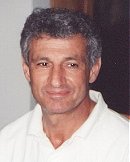 Firestone PhilipHoogleraar Psychologie en Psychiatrie aan de Universiteit van Ottawa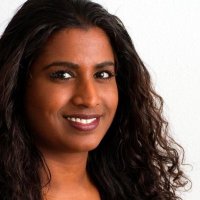 Ganpat SoenitaOnderzoeksmedewerkerAfdeling sociale wetenschappen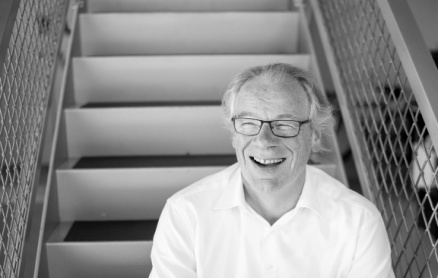 Koenraadt FransHoogleraar, departement rechtsgeleerdheidForensische psychiatrie en psychologie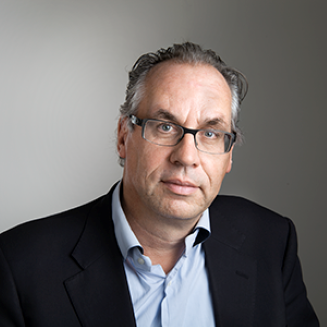 Leistra GerlofMisdaadverslaggever van ElsevierGespecialiseerd in verhalen over moord en doodslag, tbs en georganiseerde misdaad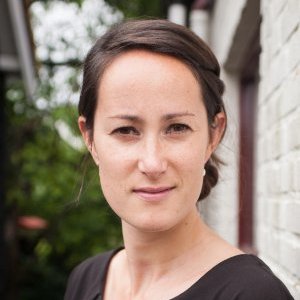 Liem MariekeOnderzoekerAssistent in de criminologie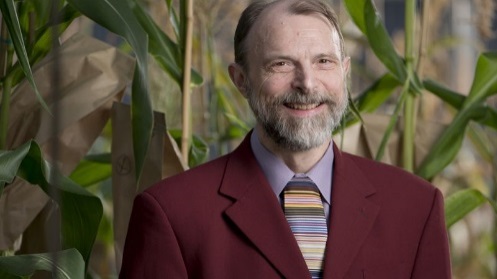 Messing JoachimDirecteur van het Waksman Instituut voor MicrobiologieHoogleraar Moleculaire Biologie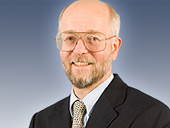 Messner Steven F.Geleerde vakgebied gewelddadige criminaliteit , moord en misdaad in China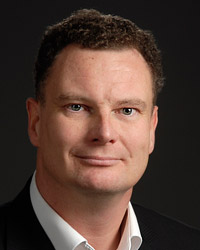 Nieuwbeerta PaulHoogleraar criminologie bij het Instituut voor Strafrecht & Criminologie van de Universiteit LeidenVakterm stap 2DefinitieInfanticideDoding van het kind in het eerste jaar na de geboorteNeonaticideDoding van het kind door de eigen moeder binnen 24 uur na de geboorteFilicideVerzamelnaam voor doding van het kind door de vader of de moederUxoricide of mariticideDoding van de eigen partnerParricideVerzamelnaam voor doding van de eigen ouder door het kindPatricideVaderdodingMatricideMoederdodingFamilicideMeervoudige doding binnen een gezinEpidemiologieDe leer en het ontstaan en het verloop van ziekten en plagenEtnische minderheidEen allochtone groep die zich in een sociaal- economische achterstandssituatie bevindtAcculturatieproblematiekProblemen bij het aanpassen aan de cultuurInstinctiefVolgens je gevoel, onbewustPathologische filicideFilicide als gevolg van mishandeling en filicide uit wraak ten opzichte van de (ex-)partner (sterke invloeden van de psychopathologische achtergrond van de dader)Altruïstische motievenDe ouder heeft de overtuiging dat het beter is voor het kind als het niet meer leeft.Medea-complexMythe waarin Medea haar man wil laten lijden door hun kinderen te vermoordenReactieve dodingReactie op de langdurige kwelling of mishandelingPermanente provocatieHet constant opzettelijk iets doen of zeggen omdat je een reactie wilt uitlokkenExistentiële dilemma'sDilemma's die verband houden met het bestaanAmbivalentieTegenstrijdige gevoelensPatriarchale structuurDe vader heeft het voor het zeggenAltruïstischOnzelfzuchtigExpansieUitbreidingGenocideHet uitroeien van het gezin als gevolg van hun nationale, etnische, raciale of religieuze achtergrondMurder bij proxy-typeZaken waarin de dader de kinderen identificeert met de partnerSuicide bij proxy-typeDe man die zich wanhopig voelt over het lot van zijn partner en kinderenZelfdodingspactEen wederzijdse afspraak tussen twee personen die besluiten om samen te sterven'Extended' suicide'Verlengstuk' van henzelfDichotomieScheiding in twee volledig afzonderlijke delenHeterogeniteitDiversVaktermen stap 3VerwaarlozingGeen of te weinig aandacht schenkenPrimaire preventieVoorkomenRisicofactorenOorzaken van gevaarlijke situaties die risico's met zich meebrengenSoort bronReferentieVak tijdschriftartikelLiem, M., M., Hengelveld (2009). Kinderdoding gevolgd door een ernstige poging tot zelfdoding.  Drie modaliteiten van geweld. Tijdschrift voor criminologie, 51(3), 262-276.Brants, Chr., F. Koenraadt (1998). Criminaliteit en media-hype. Een terugblik op de publieke beeldvorming rond kindermoord Delikt & Delinkwent, 28(6), 542-564BoekenKoenraadt, F., M. Liem (red.) (2007). Het kind als slachtoffer. Patronen en preventie van (fataal) geweld in gezinsverband. Amsterdam: Dutch University Press.Liem, M., K. Geene e.a. (2007). Partnerdoding door etnische minderheden. Amsterdam: Dutch University Press. West, D.J. (1965). Murder followed by suicide. Cambridge: Harvard University Press. BronVindplaatsBourget, D., J.M. Bradford (1990). Homicidal parents. Canadian Journal of Psychiatry, 35, 233-238.EBSCOhost Academic Search CompleteBrants, Chr., F. Koenraadt (1998). Criminaliteit en media-hype. Een terugblik op de publieke beeldvorming rond kindermoord Delikt & Delinkwent, 28(6), 542-564EBSCOhost Academic Search CompleteFelson, R.B., S.F. Messner (2000). The control motive in intimate partner violence. Social Psychology Quarterly, 63 (1), 86-94.Springer Standard CollectionLevinson, D. (1989) Family violence in cross-cultural perspective Londen, Sage.EBSCOhost Academic Search CompleteLiem, M., M., Hengelveld (2009). Kinderdoding gevolgd door een ernstige poging tot zelfdoding.  Drie modaliteiten van geweld. Tijdschrift voor criminologie, 51(3), 262-276.Limo: VIVES Campus Kortrijk   Bib gelijkvloers   Tijds. sociaal-agogisch werkLiem, M., F. Koenraadt (2008). Familicide: A comparison with spousal and child homicide. Criminal Behaviour and Mental Health, 18, 306-318.Wiley Online Library 2010 Full CollectionLiem, M., M. Postulart e.a. (2007). Moord-zelfdoding in Nederland: een epidemiologisch overzicht. Tijdschrift voor Veiligheid, 6(2), 16-36.Limo: VIVES Campus Kortrijk   Bib gelijkvloers   Tijds. sociaal-agogisch werkWilson, M., M. Daly e.a. (1995). Familicide: The killing of spouse and children. Aggressive Behavior, 21, 275-291.EBSCOhost Academic Search CompleteStanton, J., A. Simpson e.a. (2000). A qualitative study of filicide by mentally ill mothers. Child Abuse & Neglect, 24, 1451-1460Elsevier ScienceDirect JournalsKoenraadt, F. (1996). Ouderdoding als ultiem delict. Utrecht: Deventer, Gouda Quint.Limo: KU LeuvenKressel, G.M. (1981). Sororicide/filiacide. Homicide for family honour. Current Anthropology, 22 (2), 141-158EBSCOhost Academic Search CompleteAuteur (Sterauteurs)WerkDr. Frans KoenraadtNielssen, O., Bourget, D., Laajasalo, T., Liem, M., Labelle, A., Häkkänen - Nyholm, H., Koenraadt, F., Large, M. (2011). Homicide of Strangers by People with a Psychotic Illness. Schizophrenia Bulletin, 37(3), 572-579.
Vindplaats:Databank Highwire Press FreeChrisje Brants Kelk, C., Koenraadt, F., Siegel, D. (2013). Veelzijdige gedachten: liber amicorum. Den Haag: Boom Lemma.Vindplaats:Limo KU LeuvenDr. Marieke LiemNielssen, O., Bourget, D., Laajasalo, T., Liem, M., Labelle, A., Häkkänen - Nyholm, H., Koenraadt, F., Large, M. (2011). Homicide of Strangers by People with a Psychotic Illness. Schizophrenia Bulletin, 37(3), 572-579.	Vindplaats:Databank Highwire Press FreeVerhoeven, J., Den Brinker, M., Hokken - Koelega, A. Cs., Hazelzet, J., Joosten, K. (2011). Pathophysiological aspects of hyperglycemia in children with meningococcal sepsis and septic shock: a prospective, observational cohort study. Critical Care, 15, R44Vindplaats:Databank BioMed Central Open Access FreeSoort bron AantalBronnenBoeken59 (Limo)(Alen, K., 1997)(Eastman, M., 1987)(Verwijs, R.; de Gruijter, M.; Kromontono, E.; 2010)Artikels uit vaktijdschriften25 (Limo)(Schrauwen, M., 2006)(Emmery, K., 2007)(Janssens, W., 2004)Eindewerken16 (Limo)(Vanslambrouck, S., 2008)(Baert, K., 2006)(Pittevils, S., 2001)Onderzoeksliteratuur539 (Lirias)/ Onvoldoende rechtenAnderstalige68 749 Engels (Springerlink)7 Engels (Web of Science)69  950 Engels (Science Direct)(Roger J.; Levesque, R., 2011)(Jackson, Y., 2015)(Paris, R.; Herriott, A.; Holt, M.; Gould, K.; 2015)E-artikels/ (databank Gopress Academic werkt niet)Internet algemeen715 (Koenraadt Frans)651 (Liem Marieke)(Koenraadt, F., 2004)(Koenraadt, F., 2007)(Liem, M., 2013)(Liem, M., 2011)Beeldmateriaal8 (Limo)(S.l.: VTM, 2004)(Provincie Limburg, S.D.)(Brussel, VRT, D.S)Aantal bronnenAantal bronnenAantalAantalProcentProcentBoekenBoeken59595%5%ArtikelsArtikels25251,92%1,92%EindwerkenEindwerken16161,23%1,23%OnderzoeksliteratuurOnderzoeksliteratuur53953941,30%41,30%Anderstalige Web of ScienceAnderstalige Web of Science770,54%0,54%E-artikelsE-artikels000,00%0,00%Internet algemeen Liem M.Internet algemeen Liem M.65165149,89%49,89%BeeldmateriaalBeeldmateriaal880,61%0,61%TotaalTotaal13051305100,00%100,00%Evolutie van de verschillende huiselijke geweldsvormenEvolutie van de verschillende huiselijke geweldsvormenEvolutie van de verschillende huiselijke geweldsvormenEvolutie van de verschillende huiselijke geweldsvormenEvolutie van de verschillende huiselijke geweldsvormenEvolutie van de verschillende huiselijke geweldsvormenEvolutie van de verschillende huiselijke geweldsvormenEvolutie van de verschillende huiselijke geweldsvormenVormen2004200520062006200720072008Lichamelijk35,941,156,756,745,245,245,3Psychisch46,534,614,814,829,629,631,3Seksueel3,33,74,34,33,63,63,3Belaging3,33,94416,916,915,8Bedreiging1116,720,220,24,64,64,3